.Are you struggling with stress, too many 							expectations or responsibilities? 								Have questions, doubts, or concerns about your faith? Come and join us for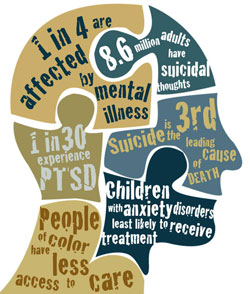 Sponsored by the Office of Community Life-  Wesley Theological Seminary.